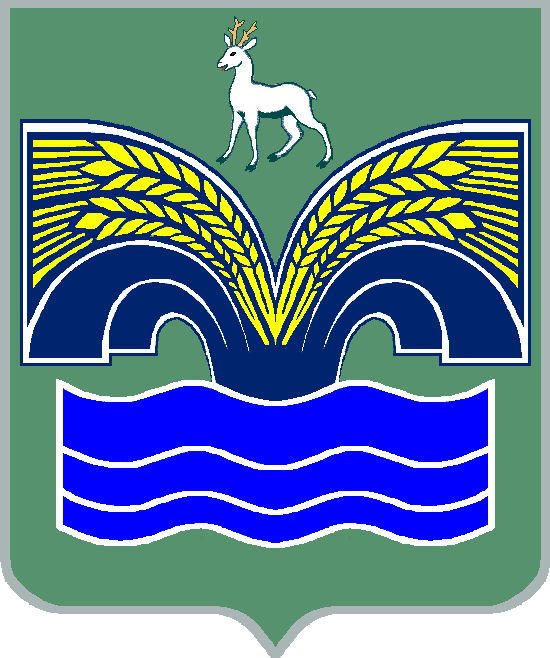 АДМИНИСТРАЦИЯСЕЛЬСКОГО ПОСЕЛЕНИЯ ХИЛКОВО
МУНИЦИПАЛЬНОГО  РАЙОНА КРАСНОЯРСКИЙСАМАРСКОЙ  ОБЛАСТИПОСТАНОВЛЕНИЕот 25 февраля 2019  года № 13О  мероприятиях по пропуску весенних паводковых вод              В целях своевременной подготовки к пропуску весенних паводковых вод, сохранности жилых домов, объектов, плотин, мостов и газопроводов от повреждений паводковыми водами в весенний период 2019 года:   1.  Утвердить прилагаемый план противопаводковых мероприятий по сельскому поселению Хилково муниципального района Красноярский Самарской области на весенний период 2019 года.    3.  При возникновении внештатной ситуации на территории сельского поселения все предприятия переводятся на работу согласно плана ГО ЧС по сельскому поселению Хилково. 4. Контроль за исполнением данного распоряжения оставляю за собой.Глава сельского поселения Хилковомуниципального района Красноярский Самарской области                                                                           О.Ю. Долгов                                                                                                                                                                                 УТВЕРЖДЕН                                                                                                                                       Постановлением Главы сельского                                                                                                                                                      поселения Хилково от 25.02.2019 № 13ПЛАНпротивопаводковых мероприятий по сельскому поселению Хилково муниципального района Красноярский Самарской областина весенний период 2019 года.КОМИССИЯПо предупреждению и ликвидацииЧС и обеспечению ПБ сельскогопоселения ХилковоОт 02. 03.2019 года     № 1О мероприятиях по подготовке к пропуску весенних паводковых вод на территории  сельского поселения Хилково муниципального района Красноярский  на 2019 год.      Заслушав информацию Главы сельского поселения Хилково   муниципального района Красноярский Паничкина Сергея Александровича о мероприятиях по подготовке к пропуску весенних паводковых вод на территории сельского поселения Хилково на 2019 год комиссия по предупреждению и ликвидации ЧС и обеспечению ПБ   РЕШИЛА:    1. Утвердить мероприятия по подготовке к пропуску весенних паводковых вод на территории сельского  поселения Хилково муниципального района Красноярский на 2019 год (прилагается).  2. Утвердить смету расходов на проведение противопаводковых мероприятий на территории сельского поселения Хилково муниципального района Красноярский    на 2019 год (прилагается). 3. В связи с отсутствием в бюджете сельского поселения Хилково денежных средств на предупреждение и ликвидацию чрезвычайных ситуаций просить администрацию муниципального района Красноярский  выделить денежные средства в сумме 294575,00 руб.  (Двести девяносто четыре пятьсот семьдесят пять рублей). Председатель комиссии                                            О.Ю. Долгов                            СМЕТА На проведение мероприятий по весеннему паводку 2019 года на территории сельского поселения Хилково.1. Погрузчик 50 час.  х  2500      = 125000 руб.2. Заправка автобусов, тракторов и другого транспорта     АИ-92 150,0 л  х      40,50 = 6075,00 руб.     ДТ 300,0 л. х 45,00 =13500,00 руб.3. Трактор ДТ- 7530 час.x 2500  = 75000 руб. 4. Трактор Т-15030 час.x 2500  = 75000 руб. Итого необходимо на проведение противопаводковых  мероприятий     денежные средства на сумму 294 575,00рублей.Глава сельского поселения Хилковомуниципального района Красноярский Самарской области                                                                           О.Ю. Долгов                        №п\п                             М Е Р О П Р И Я Т И Я Время проведенияОтветственные1Провести заседание комиссии на тему:« Организация работ по пропуску паводковых вод на территории сельского поселения Хилково в весенний паводковый период 2019 года»04.03.2019 г.Долгов О.Ю.3Обеспечить в случае необходимости круглосуточное дежурство на более опасных участкахС начала пребывания водыДолгов О.Ю.5В школах,  расположенных на территории сельского поселения Хилково, провести разъяснительную работу с детьми о правилах поведения  во время паводка.До 10.03.2019 годаЗацепина Т.Н.6.Обеспечить необходимый запас медикаментов в медицинских учреждениях, расположенных на территории сельского поселения Хилково, госпитализировать тяжело больных на период паводка.До 10.03.2019 годаЮлдашхаджаева К.Т.7Руководителям торговых предприятий иметь запас продуктов питания на период весеннего паводка.До 10.03.2019 г.Руководители торговых предприятий8.Старостам н\пунктов постоянно вести контроль за уровнем реки Сок и  периодически докладывать о состоянии рек в администрацию поселенияВ течении всего периодаАйтынов К.Т.Ахметов Х.           9.Провести очистку фундаментов объектов жилого, культурно- бытового назначения, водостоков, русел от снега, производить откачку грунтовых и талых вод в местах подтопления. Очистка арт. скважин и водозаборных колонок от снега, их герметизацияДо 10.03. 2019 годаДолгов О.Ю.Руководители предприятийСтаросты  н\п.11Обеспечить места размещения населения в случае затопленияА) с. Хилково – здание школыБ) с. Хилково – здание СДКДо 10.03.2019 г.Долгов О.Ю.Зацепина Т.Н.Долгова В.И.